Как приучить ребенка к порядку и не перестараться?.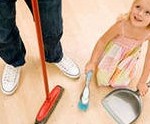 Аккуратность редко бывает врожденной чертой характера, скорее, это приобретенное качество. Когда в доме есть активные, много играющие дети, бывает трудно поддерживать безупречную чистоту. И в то же время упорядоченный мир нужен детям. Представление о порядке многие берут из семьи, но, даже если родители направят все силы на то, чтобы дети были чистоплотными, нет гарантии, что они обязательно станут собранными и педантичными. Играет роль темперамент, особенности характера, возрастные кризисы. Взрослые стараются научить детей быть внимательными к внешнему виду, порядку в комнате и общей организованности. Но не менее важно подойти к воспитанию аккуратности так, чтобы стремление к чистоте не превратилось в одержимость и не оказывалось больной темой как для старших членов семьи, так и для младших.Объяснить ребенку, для чего нужен порядок в делах и вещах – задача не из легких. Дети не любят нотации, а причины, которые имеют значение для взрослых, могут не срабатывать с детьми. Поэтому в каждом индивидуальном случае нужно почувствовать, какая мотивация может сработать:Порядок – это удобно. Когда ничего не забываешь, а нужные вещи находятся на своих местах. Подскажите ребенку, что важный номер телефона не потеряется, если его записать не на клочке бумаги, а занести в записную книжку или телефонный контакт-лист. Купите несколько папок с разделителями, в которых можно хранить художественные работы, и пусть во время следующего приезда бабушки с дедушкой ребенок продемонстрирует им свои рисунки, а вы порадуетесь вслух: как удобно показывать гостям альбом, в котором рисунки хранятся аккуратно.Порядок – это необходимо. В учебе аккуратность пригождается при умении писать в прописях, обводить по пунктиру, проверять ошибки в диктанте и при выполнении многих других заданий. Похвалите малыша за то, что не зашел за контур, раскрашивая картинку, а школьника – за то, что обошелся без помарок, переписывая упражнение из учебника. Получив хорошую оценку за аккуратное выполнение работы или услышав учительскую похвалу за красивый почерк, дети прочувствуют всю важность тщательного подхода.Порядок – это приятно. Отличная мотивация для детей – это гости-сверстники, которых им нравится приглашать в свою чистую комнату. Пусть ваш дом будет открыт для друзей, и тогда детям будет в удовольствие наводить порядок перед их визитом.С аккуратным человеком комфортно окружающим. Приятно общаться с тем, кто опрятно одет, не забывает, во сколько нужно прийти на дружескую встречу и не устраивает беспорядок на территории, которую делит с другими (например, за школьной партой или в общей комнате летнего лагеря). Может быть, вы вспомните, как недавно пришлось пропустить начало мультфильма в кинотеатре, а затем, извиняясь, пробираться через половину ряда из-за того, что дома долго не могли найти ключи, не повешенные на привычный крючок, а почему-то оказавшиеся в варежке. Или в вашем семейном опыте найдется другая похожая история. Иногда детям необходимо увидеть минусы от невнимательного отношения к вещам, ко времени или к порядку, чтобы в будущем быть аккуратнее.Как помочь ребенку навести порядокРодители могут быть удивлены тому, что у детей существует собственное представление о порядке, которое отличается от заданного в семье. Однажды знакомая призналась, что ее восьмилетний сын, у которого талант – захламлять пространство вокруг себя, во время семейного путешествия и проживания в отеле убирал вещи на место. Когда его спросили, почему дома он не делает то же самое, ребенок ответил, что ему нравится, что в отеле мало лишнего, поэтому не хочется загромождать красивый номер беспорядком. Это откровение стало для родителей поводом подумать, что, возможно, в домашней детской комнате слишком много вещей. Так было принято решение избавляться от лишнего. Если похожая проблема существует и в вашем доме, нужно просто с чего-то начать:– вместе с ребенком разделить комнату на квадраты и убирать по квадрату в день. При таком способе большое задание, которое сначала представляется невыполнимым, разбивается на маленькие, и их удобно делать по шагам. – предложить детям украсить комнату по их вкусу: с большей охотой они будут поддерживать порядок в комнате, если им будет нравиться, как она выглядит. Также важно, чтобы дети чувствовали, что это их территория, даже если речь идет не о целой комнате, а об игровом или творческом уголке в квартире. Признавая ответственность за порядок в своем уголке, дети могут организовать хранение вещей по своему вкусу, а не только так, как подскажут взрослые;– отказаться от большого количества игрушек. Скопление машинок, кукол и разных мелочей обычно и является главной причиной хаоса в доме. Если сократить общее количество покупаемых игрушек не удается, договоритесь о том, чтобы держать на виду лишь часть игрушек, а остальные убирать на антресоли или балкон, периодически меняя их местами;– определить для каждой вещи свое место. Чтобы у ребенка был ориентир – что и куда класть, родители могут сфотографировать комнату с правильно разложенными вещами и повесить фото на стену;– организовать пространство так, чтобы уборка была простой, а вещи можно было легко найти. Используйте контейнеры с понятными ребенку надписями или наклейками, папки с файлами для школьных бумаг, перегородки для носков и белья, чтобы они были сложены отдельно и аккуратно, а также ящики для строительных инструментов с прозрачными отсеками, в которых удобно хранить мелкие детали конструкторов;– ввести ежедневные обязанности, которые станут детским вкладом в наведение домашнего порядка. Разрешите детям выбирать из предложенных обязанностей те, с которыми они будут лучше, по их мнению, справляться;– прибегать к помощи электронных устройств и наглядных помощников: маркерных досок, ярких стикеров, календарей, органайзеров в компьютере или телефоне. Подскажите, что оповещения в телефонном календаре помогут не забыть о днях рождения друзей и родственников, стикеры удобно использовать как текстовые закладки-напоминания в книгах, учебниках или дневнике, а на доске можно написать распорядок дня или список дел и заданий которые необходимо сделать.Также можно постепенно научить детей некоторым приемам, благодаря которым поддерживать порядок будет не так утомительно:– убирать по пути, класть на место то, что взял, закрывать то, что открыл, уроненную вещь поднимать с пола, а снятую с вешалки форму вешать обратно после учебного дня;– сделать традицией ежевечерние пять минут легкой уборки перед сном, чтобы утром было приятно заходить в комнату;– перед тем как начать новую игру, убрать на место ту, которую только что закончил;– начинать уборку с того, что больше нравится. Например, сначала расставить музыкальные диски, а потом разобраться с одеждой и т.д.Часто умение организовать свой быт удобным образом переходит от родителей. У ребенка с детства впечатывается в подсознание то, что вы после подъема заправляете постель, а перед сном убираете мелочи, оставленные на поверхностях мебели. Или дети видят, что родители ежедневно принимают душ, и воспринимают эту привычку как естественную и для них тоже.И хотя положительный пример – это всегда первый шаг, бывает, что и простые правила дети отказываются соблюдать, просто потому что это им неинтересно. С малышами в таком случае срабатывает выдумка и игра. Тогда чистка зубов по таймеру превращается в борьбу с микробами, которых разноцветная щетка выгоняет за две минуты, а уборка игрушек становится соревнованием: кто получит больше очков, метко забросив мягких зайцев и мишек в корзину.С детьми постарше можно придерживаться следующих стратегий:– сохранять непринужденное отношение к наведению порядка. Если дети видят, что родители вздыхают и долго собираются с силами, прежде чем пропылесосить комнату, то и они будут воспринимать уборку как мучительное мероприятие. Поэтому поддержание порядка в доме лучше воспринимать как часть семейной жизни – такую же естественную, как покупка продуктов или традиционный поход в кино по выходным;– определить вместе, что для вас и детей означает “чистая комната” и попросить их придерживаться этого списка. Он, например, может состоять из следующих пунктов: заправленная постель, аккуратно сложенная одежда, чистый письменный стол;– просить детей не просто выполнить что-то, а помочь вам – набрать воду в ведро для мытья пола или рассортировать одежду по цвету для будущей стирки. Так они, во-первых, учатся от взрослых, как именно наводить порядок, а во-вторых, чувствуют взаимную вовлеченность в общее дело.Как не перегнуть палкуТяжело, когда для кого-то из членов семьи аккуратность – навязчивая идея. В этом случае уборка висит над остальными домочадцами дамокловым мечом. Психологи считают, что одна из причин чрезмерного внимания к чистоте и порядку – неуверенность в себе и желание защититься физическим порядком от любого внешнего воздействия. Для таких людей характерна повышенная раздражительность из-за незакрытого тюбика зубной пасты или чашки, поставленной не на ту полку. Устанавливая правила чистого дома, необходимо помнить о том, что порядок – хотя и важная, но все-таки не главная составляющая семейного уюта и благополучия. Должно оставаться и свободное время и радость от того, что в домашней обстановке можно расслабиться.Когда родители применяют авторитарный подход и ставят порядок главной целью, устраивая еженедельные генеральные уборки, контролируя мельчайшую деталь и со вздохом вмешиваясь в то, что, по их мнению, у ребенка получается плохо, дети начинают сопротивляться и демонстративно отказываться от уборки. Так они выражают протест против жесткого контроля и давления.Лучший вариант – придерживаться золотой середины. Не быть диктатором, проверяющим пальцем пылинки на книжном шкафу, но и не оставаться равнодушным к детской аккуратности. Можно с пониманием отнестись к тому, что у ребенка была сложная школьная неделя, и не загружать его поручениями в выходные. А можно спокойно напоминать о том, чтобы он убрал посуду со стола в мойку, собрал с вечера школьный рюкзак, приготовил одежду на утро – все в порядке естественных просьб, которые вы озвучиваете детям и на которые отзываетесь сами.Многие дети не желают заниматься уборкой из-за того, что ставят в приоритет массу других интересных вещей: компьютер, друзей, книги, прогулки. В таких случаях некоторые родители применяют метод последствий. Например, договариваются, что, пока письменный стол не будет очищен от скопившихся бумаг, на компьютере играть нельзя. С одной стороны, может показаться, что это ультиматум, против которого ребенок может восстать. Но с другой стороны, дети – члены семьи, в которой каждый своим малым вкладом обеспечивает общий комфорт. Важно, чтобы они осознавали это с малых лет.Выбор – быть аккуратными или нет – дети делают сами. Иногда глядя на родителей и беря с них пример (мама перед приходом гостей заставляла протирать посуду до блеска, скорее всего, и дочь будет наводить лоск перед визитом друзей). Часто дети сами дорастают до понимания того, что порядок – синоним комфорта. В некоторых счастливых случаях аккуратность – просто черта характера. Но пока дети маленькие, родители подсказывают, как стремиться к аккуратности, и это лучшее, что они могут сделать. Есть вероятность, что дети все-таки возьмут данные советы на вооружение, когда в будущем сами станут хозяевами собственного дома.Автор: Лена ЧарлинИсточник: http://letidor.ru/